§2-209.  Modification, rescission and waiver(1).   An agreement modifying a contract within this article needs no consideration to be binding.(2).   A signed agreement which excludes modification or rescission except by a signed writing cannot be otherwise modified or rescinded, but except as between merchants such a requirement on a form supplied by the merchant must be separately signed by the other party.(3).   The requirements of the statute of frauds section of this Article (section 2‑201) must be satisfied if the contract as modified is within its provisions.(4).   Although an attempt at modification or rescission does not satisfy the requirements of subsection (2) or (3) it can operate as a waiver.(5).   A party who has made a waiver affecting an executory portion of the contract may retract the waiver by reasonable notification received by the other party that strict performance will be required of any term waived, unless the retraction would be unjust in view of a material change of position in reliance on the waiver.The State of Maine claims a copyright in its codified statutes. If you intend to republish this material, we require that you include the following disclaimer in your publication:All copyrights and other rights to statutory text are reserved by the State of Maine. The text included in this publication reflects changes made through the First Regular and First Special Session of the 131st Maine Legislature and is current through November 1. 2023
                    . The text is subject to change without notice. It is a version that has not been officially certified by the Secretary of State. Refer to the Maine Revised Statutes Annotated and supplements for certified text.
                The Office of the Revisor of Statutes also requests that you send us one copy of any statutory publication you may produce. Our goal is not to restrict publishing activity, but to keep track of who is publishing what, to identify any needless duplication and to preserve the State's copyright rights.PLEASE NOTE: The Revisor's Office cannot perform research for or provide legal advice or interpretation of Maine law to the public. If you need legal assistance, please contact a qualified attorney.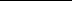 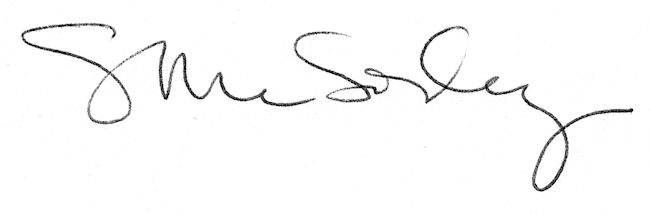 